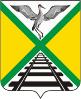 СОВЕТ МУНИЦИПАЛЬНОГО РАЙОНА«ЗАБАЙКАЛЬСКИЙ РАЙОН»РЕШЕНИЕп.г.т. Забайкальск  25 сентября 2019 года                                                                                 № 289 О награждении Благодарственным письмом Совета муниципального района  «Забайкальский район»      В соответствии с  Положением о   Почетной грамоте и Благодарственном письме Совета муниципального района «Забайкальский район», утвержденным решением  Совета муниципального района «Забайкальский район» от 22 октября 2010 года № 146,  на основании представленного  ходатайства от депутатов Совета  муниципального района «Забайкальский район»,  руководствуясь статьей 24 Устава муниципального  района «Забайкальский район», Совет муниципального района  «Забайкальский район» решил:    1.Наградить Благодарственным письмом Совета муниципального района «Забайкальский район» :   1.1. Мелентьева Василия Николаевича - председателя комитета  по вопросам экономической и налоговой политике, бюджету, транспорту, строительству, связи Совета муниципального района «Забайкальский район», индивидуального предпринимателя «Мелентьев» за многолетний добросовестный труд и в связи с 60-летием со дня рождения.      2. Официально опубликовать  и обнародовать настоящее решение в порядке, установленном Уставом муниципального района «Забайкальский район».      3.Настоящее решение вступает в силу на следующий день после официального опубликования (обнародования).Председатель Совета муниципального района«Забайкальский район»                                                                     В.И.Сигунова 